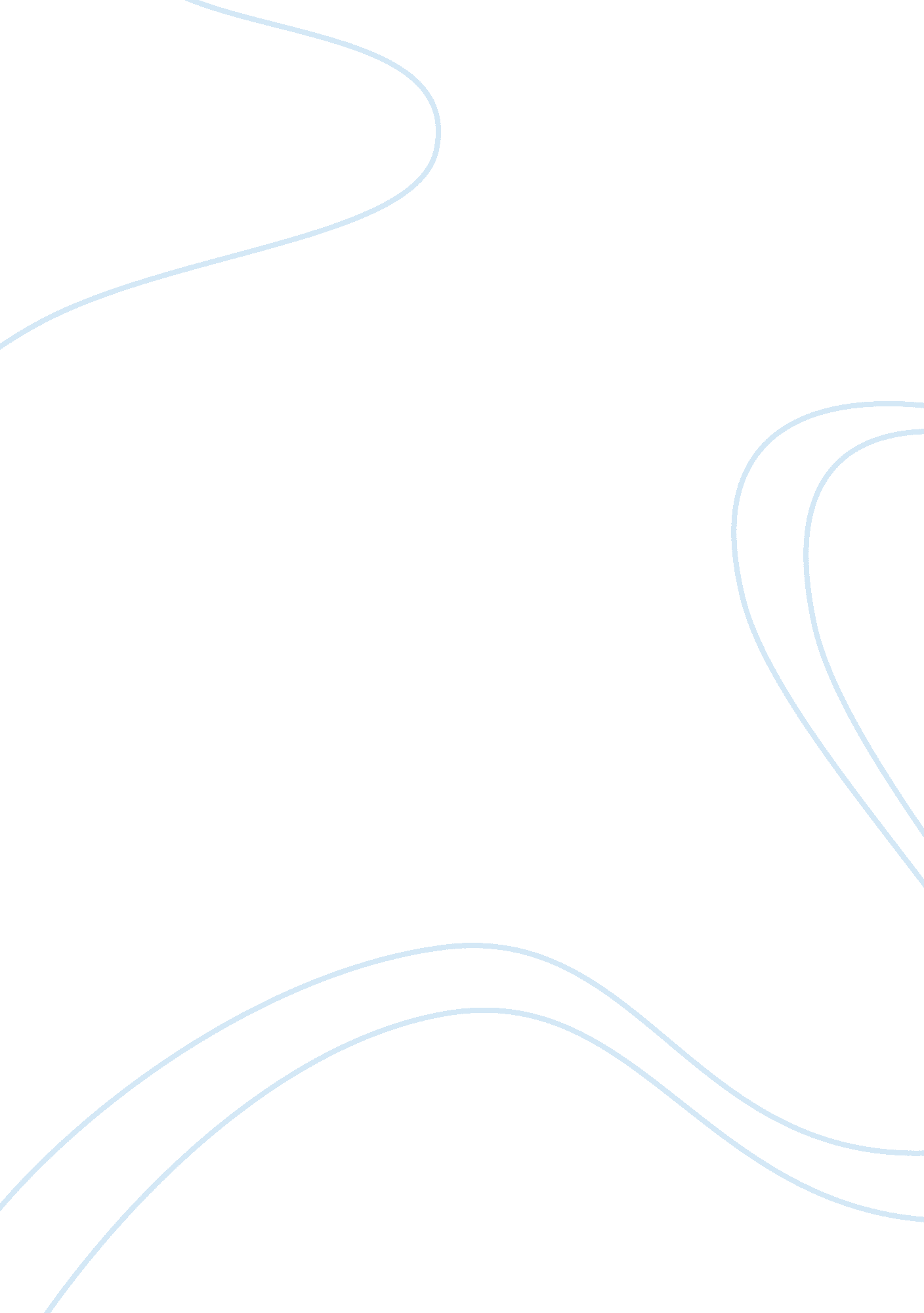 Old english poetry opinionLiterature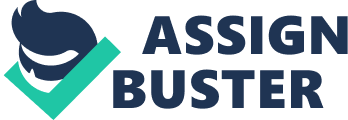 Early English Poetry Aside from the textual meaning of poetry, it also holds literary and historical meanings that contribute significantly to the study of human civilization. Upon reading about poetry in the early part of human history it can be considered as an important historical record of the different events prior to printed records. Due to the capacity of human beings for oral communication and language, the history had been transferred from generation to generation along with the cultures and traditions of early ancestors. 
Based on the study of early English poetry it can be considered that the core values such as heroism can be observed. Although it may be considered as a normal behavior since there is a more physical aspect of survival in the said era, the poems depicted the everyday act of heroism by early civilizations. Another core value of people is being in a working and functioning tribes with distinct culture. Paganism is the earliest form of belief and that the people are in close interaction to nature thus interdependence is more evident. As the human civilization advanced, the course of development as what had been expressed in history books can be observed. 
On a personal note, it can be considered that poems specifically the spoken ones are the blood that flowed through the ages and help sustain humanity. Regardless of the invention of written form of communication and even the most advanced electronic forms, the human civilization will still continue to be enriched through the mechanism of passing the cultures and traditions through literary and historical recitation of poems. Compared to prose, the measured form of poems are easier to memorize and familiarize for the purpose of information and knowledge transfer to the next generation. 
Work Cited: 
Faust, Cosette and Stith Thompson. Old English Poems. Scott Foreman and Company, 1918. 